แบบคำร้องทั่วไป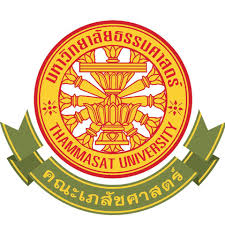 สำหรับนักศึกษาระดับบัณฑิตศึกษา คณะเภสัชศาสตร์เรื่อง………………………………..…………….……….……………………………………เรียน คณบดี (ผ่านรองคณบดีฝ่ายวิจัย นวัตกรรม และบัณฑิตศึกษา)ชื่อ(นาย / นาง / นางสาว )……………………..…………………....นามสกุล……….…..…………….….........ระดับปริญญา	 เอก  แบบ 1 (1)/ 1.1 แบบ 1 (2)/ 1.2 	 แบบ 2 (1)/ 2.1 แบบ 2 (2)/ 2.2  โท  แผน ก แบบ ก (1)/ ก 1 	 แผน ก แบบ ก (2)/ ก 2 	 แผน ขประเภทหลักสูตร 	 ภาคปกติ 	 โครงการพิเศษ รหัสประจําตัว……………………...................................…หลักสูตร.......................................………………………………สาขาวิชา...........................................................................................................................................................................................เข้าศึกษาตั้งแต่ภาค……………........ปีการศึกษา……..…..เบอร์โทรศัพท์ที่สามารถติดต่อได้……………………………..……มีความประสงค์ (พร้อมระบุเหตุผลมาด้วย) ……...............................................................................................................................................................................................................................................................................................................................................................................................................................................................................................................................................	 จึงเรียนมาเพื่อโปรดพิจารณา 	ลายมือชื่อนักศึกษา…………………..…………….....….….……… 	                            (............................................................................)			   			             วันที่.............../.............................../.....................ความเห็นของอาจารย์ที่ปรึกษา  			ความเห็นของรองคณบดีฝ่ายวิจัย นวัตกรรมและบัณฑิตศึกษา………………………………………………………	…………………………………………………………………………………………………………………………	………………………………………………………………..ลงชื่อ...........................................................................	ลงชื่อ................................................................................... (…………………………………………………….)         (รองศาสตราจารย์ ดร.เภสัชกรรัฐพล  อาษาสุจริต)  วันที่.................../........................./.................	       วันที่................../........................./.................ความเห็นของคณบดี		……………………………………………………………………………	……………………………………………………………………………	ลงชื่อ..........................................................................................................	        (รองศาสตราจารย์ ดร.เภสัชกรอรัมษ์ เจษฎาญานเมธา)	        วันที่................./........................./.................